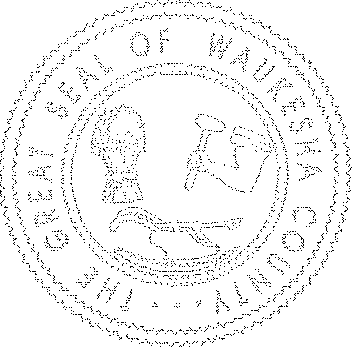 		Waukesha CountyCOUNTY BOARD PROCEEDINGS7th Meeting, 173rd Year of the Waukesha County Board of SupervisorsOctober 23, 2018CONVENE MEETINGCall to order:  Chairman Decker called the meeting to order and led the Board in the Pledge of Allegiance and a moment of silence.Roll Call:  County Supervisor Morris notified he would not be attendance.  All County Board Supervisors were present. County Clerk Correspondence & Announcements:  County Clerk Novack announced that County Executive Farrow signed all ordinances from the September 25, 2018 County Board Meeting.  Supervisors were notified that 10 claims had been filed since September meeting.Approval of Minutes of Previous Meeting:  Supervisor Swan moved to approve the minutes from the September 25, 2018 County Board Meeting.  Supervisor Johnsonseconded the motion.  The Board was polled by voice vote. The minutes passed unanimously.Announcement of Votes Needed:   Chairman Decker announced that Ordinances 173-O-052 and 173-O-054 required 17 votes.  All other Ordinances and Appointments required simple majority.  STANDING COMMITTEES PRESENTATIONS OF ORDINANCES, RESOLUTIONS & MOTIONSLAND USE, PARKS AND ENVIRONMENT COMMITTEEOrdinance 173-O-049 was presented for action.  [Amend The Waukesha County Shoreland And Floodland Protection Ordinance District Zoning Map Of The Town Of Vernon To Establish County Shoreland Zoning Designation For An Area Within 1,000 Ft. Of A Series Of Ponds Associated With Mill Brook (RZ10)]Supervisor Zimmermann moved to approve Ordinance 173-O-049.  Supervisor Hammitt          seconded the motion. The Board was polled and twenty-four (24) votes were cast "aye".  The ordinance passed unanimously.Ordinance 173-O-050 was presented for action.  [Approve Distribution Easement To Wisconsin Electric Power Company, To Construct, Install, Operate, Maintain, Repair, Replace And Extend Underground Utility Facilities On Waukesha County Property Known As Moor Downs Golf Course]Supervisor Zimmermann moved to approve Ordinance 173-O-050.  Supervisor Whittow      seconded the motion. The Board was polled and twenty-four (24) votes were cast "aye".  The ordinance passed unanimously.Ordinance 173-O-051 was presented for action.  [Approve Distribution Easement To Wisconsin Electric Power Company, To Construct, Install, Operate, Maintain, Repair, Replace And Extend Underground Utility Facilities On Waukesha County Property Known As University Of Wisconsin-Waukesha, Soccer Fields]Supervisor Zimmermann moved to approve Ordinance 173-O-051.  Supervisor Cummings      seconded the motion. The Board was polled and twenty-four (24) votes were cast "aye".  The ordinance passed unanimously.EXECUTIVE COMMITTEEResolution 173-R-002 was presented for action.  [Application For Cost-Share Tree Planting Grant From Bay-Lake Regional Planning Commission]Supervisor Heinrich moved to approve Resolution 173-R-002.  Supervisor Wolff       seconded the motion. The Board was polled and twenty-four (24) votes were cast "aye".  The resolution passed unanimously.Supervisor Heinrich moved to confirm Appointments 173-A-022 and 173-A-030.    Supervisor Zimmermann seconded the motion.   The Board was polled and twenty-four (24) votes were cast "aye".  The following appointments were unanimously confirmed:Appointment 173-A-022:  Stephen Schmidt to the Board of AdjustmentAppointment 173-A-023: Patrick J. Craney to the Veteran’s Service CommissionAppointment 173-A-024: Dr. Adel B. Korkor to the Health and Human Services Board Appointment 173-A-025:  Bob Menefee Jr. to the Health and Human Services BoardAppointment 173-A-026: Laurie Schwartz to the Health and Human Services Board Appointment 173-A-027: Christine Beck to the Health and Human Services Board Appointment 173-A-028:  Larry Nelson to the Bridges Library BoardAppointment 173-A-029: James Heinrich to the Bridges Library BoardAppointment 173-A-030: Rose Sura to the Bridges Library BoardJUDICIARY & LAW ENFORCEMENT COMMITTEEOrdinance 173-O-052 was presented for action.  [Accept The 2018 State Of Wisconsin Department Of Military Affairs Emergency Police Services Mobile Field Force Equipment Grant And Modify The Waukesha County Sheriff’s Department 2018 Budget To Authorize Grant Expenditures]Supervisor Wolff moved to approve Ordinance 173-O-052.  Supervisor Crowley seconded the motion. The Board was polled and twenty-four (24) votes were cast "aye".  The ordinance passed unanimously.HUMAN RESOURCES COMMITTEEOrdinance 173-O-053 was presented for action.  [Approve 2019 Position Changes Through Creation, Abolishment, Reclassification, And Equity Adjustment]Supervisor Nelson moved to approve Ordinance 173-O-053.  Supervisor Michalski                seconded the motion. The Board was polled and twenty-four (24) votes were cast "aye".  The ordinance passed unanimously.FINANCE COMMITTEEOrdinance 173-O-054 was presented for action.  [Modify 2018 Health And Dental Insurance Fund Budget]Supervisor Heinrich moved to approve Ordinance 173-O-054.  Supervisor Dondlinger                seconded the motion. The Board was polled and twenty-four (24) votes were cast "aye".  The ordinance passed unanimously.Ordinance 173-O-055 was presented for action.  [Cancel 2015 Unredeemed Checks Issued By County Treasurer]Supervisor Heinrich moved to approve Ordinance 173-O-055.  Supervisor Howard seconded the motion. The Board was polled and twenty-four (24) votes were cast "aye".  The ordinance passed unanimously.Closed Session:Supervisor Swan made a motion to convene into closed session in accordance with Section 19.85(1)(g), Wis. Stats. for the purpose of conferring with legal counsel concerning strategy to be adopted in litigation in which the County is involved:  Allen Ralph Christoph, as trustee of the Christoph Family Trust, vs. the County of Waukesha.  Supervisor Wysocki seconded the motion.  The Board was polled and twenty-four (24) votes were cast “aye”.     Open Session: Immediately following closed session, Supervisor Heinrich made a motion to the County Board reconvened into open session.  Supervisor Paulson seconded the motion.The Board was polled and twenty-four (24) votes were cast “aye”.Ordinance 173-O-057 was presented for action.    [Authorization to Enter into Compromise Settlement Agreement in Condemnation Case Entitled Allen Ralph Christoph, as Trustee of the Christoph Family Trust, vs. the County of Waukesha]Supervisor Heinrich moved to approve Ordinance 173-O-057.  Supervisor Zimmermann                      seconded the motion. The Board was polled and twenty-four (24) votes were cast “aye”.    The ordinance passed unanimously.ADJOURN MEETING  Supervisor Crowley moved to adjourn to Tuesday, November 13, 2018 at 700 p.m. or at the call of the County Board Chair. Supervisor Johnson seconded the motion.  By voice vote the Board unanimously approved the motion to adjourn.   The Board adjourned at 7:40 p.m.Respectfully submitted, __________________________________________ Kathleen Novack, Waukesha County Clerk